Załącznik nr 2 FORMULARZ OFERTYWykonawca składający ofertę:Pełna nazwa / firma: 	........................................................................................................................		........................................................................................................................Adres: 	........................................................................................................................		........................................................................................................................(w zależności od podmiotu)NIP lub PESEL	....................................................KRS lub CEiDG 	....................................................Telefon  / e-mail 	........................................................................................................................reprezentowany przez: ……………………………………………………………………………………………………….. (imię, nazwisko, stanowisko / podstawa do reprezentacji) Zamawiający:Powiatowe Centrum Pomocy Rodzinie we Włoszczowie, ul. Wiśniowa 10, 29-100 WłoszczowaNazwa zadania: „Zakup i dostawa mikrofonów bezprzewodowych - 4 mikroporty typu bodypack z akcesoriami”Zobowiązania i informacje Wykonawcy:Składamy niniejszym ofertę i zobowiązujemy się wykonać przedmiot zamówienia1. Mikrofony bezprzewodowe - 4 mikroporty typu bodypack  (nazwa, model)    ......................za cenę brutto: ................................................... zł(cena brutto słownie: ..................................................................................................................................................................................................................................................................................)w tym:cena netto wynosi: .............................................. zł(cena netto słownie: ....................................................................................................................................................................................................................................................................................)podatek VAT wynosi: ......................................... zł(podatek VAT słownie: ................................................................................................................................................................................................................................................................................)2. Na wykonany przedmiot zamówienia udzielamy gwarancji: …………………………3. Zobowiązuję/emy się do wykonania przedmiotu zamówienia w ciągu 7 dni od poinformowania 
o wyborze oferty.4. Oświadczamy, że: zapoznaliśmy się z postanowieniami zapytania ofertowego. 5. Oświadczam,  że posiadam wiedzę i doświadczenie niezbędne do wykonania przedmiotu zamówienia.6. Oświadczamy, że nie podlegamy wykluczeniu z postępowania na podstawie art. 7 ust.1 ustawy z dnia 13 kwietnia 2022 r. o szczególnych rozwiązaniach w zakresie przeciwdziałania wspieraniu agresji na Ukrainę oraz służących ochronie bezpieczeństwa narodowego.7. Oświadczamy,  iż – za wyjątkiem informacji i dokumentów zawartych w ofercie  na  stronach    od ...... do ........ –  niniejsza  oferta  oraz  wszelkie  załączniki do niej są jawne i nie zawierają   informacji  stanowiących  tajemnicę   przedsiębiorstwa w rozumieniu przepisów o zwalczaniu   nieuczciwej konkurencji.8.  Osoba do kontaktów z Zamawiającym:	..............................................................................................................................................          tel: ......................................................  e-mail:.........................................................................9. Oświadczamy, że zapoznałem  się z klauzulą informacyjną „RODO”.10. Niniejszą ofertę składamy na ........... kolejno ponumerowanych stronach.11. Załącznikami do niniejszej oferty są:  (wymienić wszystkie wymagane dokumenty)........................................................................................................................................	……………………………….   	……………………………………………………………	Data                                           	Podpis 			osoby uprawnionej do reprezentowania Wykonawcy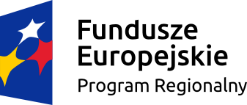 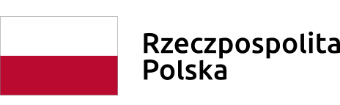 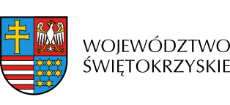 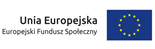 Lp.OfertaIlość Cena jednostkowabrutto w PLNCena RazemBrutto  PLN(kolumna 3 x 4)1.Model …………………
(Należy wskazać model, nazwę oferowanego urządzenia)Oferowany sprzęt  spełnia wymagania Zamawiającego : TAK/NIE **zaznaczyć tak lub nieSerwis gwarancyjny: …………………..1 komplet